1. Правила по определению ключевых знаков в мажорах с # и бемолями.В мажорах с # — последний диез на VII ступени.В мажорах с бемолями — тоника — предпоследний бемоль (по порядку бемолей до Т и прибавляем еще один бемоль).2. Ум53 и Ув53 — письменно в тональностях с 2 # и бемолями.Петь и играть Ум53 и Ув53 в тональностях до 4 # и бемолей включительно.3. №№ из одноголосия прежние (на уроке каждый поет один раз номер с дирижированием л. р. и исполнением ритма пр. рукой, сдаем на оценку).4. Ритмические упражнения (прежние) — сдать на оценку (каждый исполнит какое-то одно упражнение, один раз). 5. Канон — наизусть.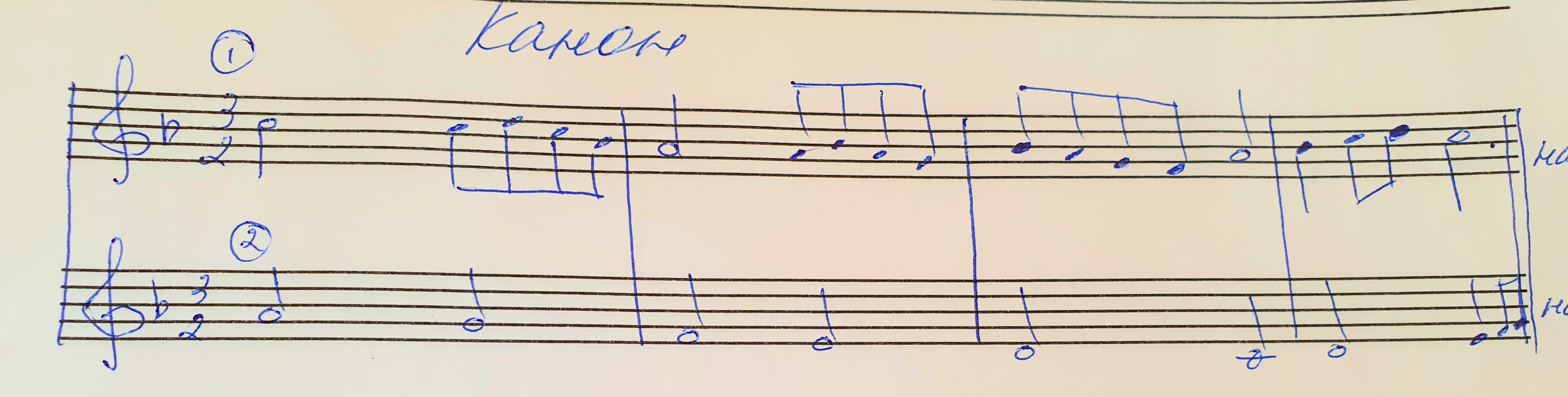 